Lageranmeldung SoLa 2020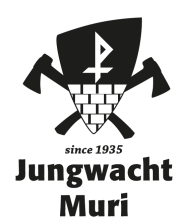 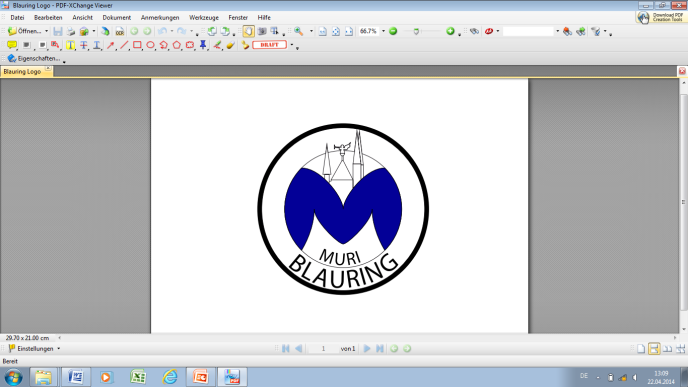 Bitte die Lageranmeldung mit dem Notfallblatt (inkl. Kopie vom Impfausweis und 
Krankenkassenkarte) bis spätestens am 17. Juni 2020 an folgende Adresse schicken:Post:						E-Mail:Salome Strebel				salomestrebel@hispeed.chZurlaubenstrasse 3B5630 Muri AG 	JA, ich komme ins Sommerlager 2020 vom Montag 6. – 17. Juli. Die Lagerkosten betragen Fr. 250.00 (Fr. 230.00 für Geschwister). Angaben des Teilnehmers / der Teilnehmerin:Name:		Vorname:		Strasse:		PLZ/Ort:		Telefonnummer: 		Geburtsdatum:		Gruppe:		T-Shirt grösse:	 XS  S  M  L  XLIch bin Vegetarier/In: 	 Ja	 NeinWo sind die Eltern während des Lagers: Obige AdresseAndere Adresse:Name Vater/Mutter:		Adresse:		Telefonnummer:		Natelnummer:		Unterschrift des Teilnehmer/innen:	
Unterschrift einer beziehungsberechtigten Person:	